от 22  ноября 2016 года  №   91РЕШЕНИЕСобрания депутатов Октябрьского сельского поселения О  внесении изменений и дополнений  в Решение Собрания депутатов от 27 ноября 2015 года № 41 «О комиссияхпо соблюдению требований к служебному поведениюмуниципальных служащих и урегулированию конфликта интересовВ соответствии с Федеральным законом от 06.10.2003 N 131-ФЗ "Об общих принципах организации местного самоуправления в Российской Федерации", руководствуясь Федеральным законом от 25 декабря . N 273-ФЗ "О противодействии коррупции",  Указом  Главы Республики Марий Эл от 06.06.2012 N 63 "О порядке образования комиссий по соблюдению требований к служебному поведению муниципальных служащих и урегулированию конфликта интересов в органах местного самоуправления в Республике Марий Эл", руководствуясь Уставом муниципального образования «Октябрьское сельское поселение»Собрание депутатов муниципального образования «Октябрьское сельское поселение» РЕШИЛО 1. Внести   в Решение Собрания депутатов Октябрьское сельское поселение от 27 ноября 2015 года №  41 « О комиссиях по соблюдению требований к служебному поведению муниципальных служащих и урегулированию конфликта интересов»,( далее- Решение) следующие изменения:1.1. Пункт 3 Решения изложить в следующей редакции:«3. Настоящее  решение вступает в силу после его  обнародования в установленном порядке ».         2. Внести следующие  изменения и дополнения  в  Положение о комиссиях по соблюдению требований к служебному поведению муниципальных служащих и урегулированию конфликта интересов,  (далее- Положение)        2.1. в пункте 1 Положения слова «в органах местного самоуправления»  заменить словами «В администрации муниципального образования «Октябрьское сельское поселение»2.2. Пункт 2 Положения изложить в следующей редакции:«2. Комиссии в своей деятельности руководствуются Конституцией Российской Федерации, федеральными конституционными законами, федеральными законами, актами Президента Российской Федерации и Правительства Российской Федерации, Конституцией Республики Марий Эл, нормативными правовыми актами Республики Марий Эл, настоящим Положением и муниципальными правовыми актами муниципального образования «Октябрьское сельское поселение»»  2.3. в подпункте «а» пункта 3 после слов «другими федеральными законами» дополнить словами «законами Республики Марий Эл, муниципальными правовыми актами муниципального образования «Октябрьское сельское  поселение».   2.4. пункт  4 Положения изложить в следующей редакции:« 4. Комиссия рассматривают вопросы, связанные с соблюдением требований к служебному поведению и (или) требований об урегулировании конфликта интересов, в отношении муниципальных служащих, замещающих должности муниципальной службы (далее - должности муниципальной службы) в  администрации муниципального образования «Октябрьское сельское поселение»  .2.5. пункт 5 Положения исключить.2.6.в пункте «а» пункта 6 Положения исключить  слова «муниципальные служащие из подразделения по вопросам муниципальной службы и кадров, юридического (правового) подразделения, других подразделений органа местного самоуправления, определяемые его руководителем» ;2.7.  в абзаце 2 подпункта  «б» пункта 13 Положения слова «должности в коммерческой или некоммерческой организации либо на выполнение работы на условиях гражданско-правового договора в коммерческой или некоммерческой организации, если отдельные функции по муниципальному управлению этой организацией входили в его должностные (служебные) обязанности, до истечения двух лет со дня увольнения с муниципальной службы» заменить словами « на условиях трудового договора должности в организации и (или) выполнение в данной организации работы(оказания данной организации услуги), если отдельные функции муниципального служащего данной организации входили в должностные (служебные) обязанности муниципального служащего, в течении двух лет после увольнения с муниципальной службы»2.8.пункт 13 Положения дополнить пунктом «д» следующего содержания:«д) поступившее в соответствии с частью 4 статьи 12 Федерального закона от 25 декабря 2008 года № 273-ФЗ «О противодействии коррупции» и статьей 64.1. Трудового кодекса Российской Федерации в орган местного самоуправления уведомления коммерческой или некоммерческой организации о заключении с гражданином, замещавшим должность муниципальной службы в органе местного самоуправления, трудового или гражданского- правового договора на выполнении работ(оказание услуг),  если отдельные функции муниципального управления данной организации входили в его должностные (служебные) обязанности, исполняемые во время замещения должности в органе местного самоуправления, при условии, что указанному гражданину комиссией ранее было отказано во вступлении в трудовые или гражданского- правовые отношения с данной организацией или что вопрос о даче согласия такому гражданину на замещение им должности в коммерческой или некоммерческой организации либо на выполнение им работы на условиях гражданского- правового договора в коммерческой или некоммерческой организации комиссией не рассматривался.»   2.9. Дополнить Положение пунктами  14.1., 14.2,14.3,14.4,14.5 следующего содержания:   «14.1. Обращение, указанное в абзаце втором подпункта "б" пункта 13 настоящего Положения, подается гражданином, замещавшим должность государственной службы в государственном органе, в администрацию Октябрьского сельского поселения  . В обращении указываются: фамилия, имя, отчество гражданина, дата его рождения, адрес места жительства, замещаемые должности в течение последних двух лет до дня увольнения с государственной(муниципальной) службы, наименование, местонахождение коммерческой или некоммерческой организации, характер ее деятельности, должностные (служебные) обязанности, исполняемые гражданином во время замещения им должности государственной службы, функции по государственному управлению в отношении коммерческой или некоммерческой организации, вид договора (трудовой или гражданско-правовой), предполагаемый срок его действия, сумма оплаты за выполнение (оказание) по договору работ (услуг). В подразделении кадровой службы государственного органа по профилактике коррупционных и иных правонарушений осуществляется рассмотрение обращения, по результатам которого подготавливается мотивированное заключение по существу обращения с учетом требований статьи 12 Федерального закона от 25 декабря . N 273-ФЗ "О противодействии коррупции".14.2. Обращение, указанное в абзаце втором подпункта "б" пункта 13 настоящего Положения, может быть подано муниципальным   служащим, планирующим свое увольнение с муниципальной службы, и подлежит рассмотрению комиссией в соответствии с настоящим Положением.14.3. Уведомление, указанное в подпункте "д" пункта  13 настоящего Положения, рассматривается подразделением кадровой службы государственного органа по профилактике коррупционных и иных правонарушений, которое осуществляет подготовку мотивированного заключения о соблюдении гражданином, замещавшим должность государственной службы в государственном органе, требований статьи 12 Федерального закона от 25 декабря . N 273-ФЗ "О противодействии коррупции".14.4. Уведомление, указанное в абзаце пятом подпункта "б" пункта  13 настоящего Положения, рассматривается подразделением кадровой службы государственного органа по профилактике коррупционных и иных правонарушений, которое осуществляет подготовку мотивированного заключения по результатам рассмотрения уведомления.14.5. При подготовке мотивированного заключения по результатам рассмотрения обращения, указанного в п. 13 настоящего Положения, или уведомлений, указанных в абзаце пятом подпункта "б" и подпункте "д" пункта  13 настоящего Положения, должностные лица  администрации Октябрьского сельского поселения , ответственные за кадровую работу имеют право проводить собеседование с  муниципальным служащим, представившим обращение или уведомление, получать от него письменные пояснения, а руководитель администрации Октябрьского сельского поселения , может направлять в установленном порядке запросы в государственные органы, органы местного самоуправления и заинтересованные организации. Обращение или уведомление, а также заключение и другие материалы в течение семи рабочих дней со дня поступления обращения или уведомления представляются председателю комиссии. В случае направления запросов обращение или уведомление, а также заключение и другие материалы представляются председателю комиссии в течение 45 дней со дня поступления обращения или уведомления. Указанный срок может быть продлен, но не более чем на 30 дней.2.10 Подпункт «а» пункта 15 изложить в следующей редакции:« а) в 10-дневный срок назначает дату заседания комиссии. При этом дата заседания комиссии не может быть назначена позднее 20 дней со дня поступления указанной информации, за исключением случаев, предусмотренных пунктами 15.1 и 15.2 настоящего Положения;»2.11. Дополнить Положение пунктами  15. 1 и 15.2 :           «15.1. Заседание комиссии по рассмотрению заявлений, указанных в абзацах третьем и четвертом подпункта "б" пункта 13 настоящего Положения, как правило, проводится не позднее одного месяца со дня истечения срока, установленного для представления сведений о доходах, об имуществе и обязательствах имущественного характера. 15.2. Уведомление, указанное в 13 настоящего Положения, как правило, рассматривается на очередном (плановом) заседании комиссии.»2.12. пункт 16 Положения изложить в следующей редакции:  «16. Заседание комиссии проводится, как правило, в присутствии  муниципального служащего, в отношении которого рассматривается вопрос о соблюдении требований к служебному поведению и (или) требований об урегулировании конфликта интересов, или гражданина, замещавшего должность  муниципальной службы в   органе местного самоуправления. О намерении лично присутствовать на заседании комиссии  муниципальный служащий или гражданин указывает в обращении, заявлении или уведомлении, представляемых в соответствии с подпунктом "б" пункта 13 настоящего Положения.»   2.13. Дополнить Положение  пунктом 16.1.  следующего содержания:«16.1. Заседания комиссии могут проводиться в отсутствие муниципального служащего или гражданина в случае:а) если в обращении, заявлении или уведомлении, предусмотренных подпунктом "б" пункта 13 настоящего Положения, не содержится указания о намерении  муниципального служащего или гражданина лично присутствовать на заседании комиссии;б) если  муниципальный служащий или гражданин, намеревающиеся лично присутствовать на заседании комиссии и надлежащим образом извещенные о времени и месте его проведения, не явились на заседание комиссии.» 2.14. пункт 17 Положения изложить в следующей редакции:«17. На заседании комиссии заслушиваются пояснения муниципального служащего или гражданина, замещавшего должность муниципальной службы в органе местного самоуправления (с их согласия), и иных лиц, рассматриваются материалы по существу вынесенных на данное заседание вопросов, а так же дополнительные материалы».2.15. подпункты «а» и «б» пункта 21 изложить в следующей редакции:«а) дать гражданину согласие на замещение  на условиях трудового договора должности в  организации и(или) выполнение в данной организации(оказание данной организации услуги) в течении месяца стоимостью  более ста тысяч рублей на условиях гражданского- правового договора(гражданско-правовых договоров), если отдельные функции муниципального управления данной организации входили в его должностные(служебные) обязанности»б) отказать гражданину в замещении должности  на условиях трудового договора должности в  организации и(или) выполнение в данной организации (оказание данной организации услуги) в течении месяца стоимостью  более ста тысяч рублей на условиях гражданского- правового договора(гражданско-правовых договоров), если отдельные функции муниципального управления данной организации входили в его должностные(служебные) обязанности , и мотивировать свой отказ.»;2.16. Дополнить Положение  пунктом 22.2.   следующего  содержания:«22.2. По итогам рассмотрения вопроса, указанного в абзаце пятом подпункта "б" пункта  13  настоящего Положения, комиссия принимает одно из следующих решений:а) признать, что при исполнении  муниципальным  служащим должностных обязанностей конфликт интересов отсутствует;б) признать, что при исполнении  муниципальным служащим должностных обязанностей личная заинтересованность приводит или может привести к конфликту интересов. В этом случае комиссия рекомендует  муниципальному служащему и (или) руководителю  местного органа самоуправления органа принять меры по урегулированию конфликта интересов или по недопущению его возникновения;в) признать, что  муниципальный  служащий не соблюдал требования об урегулировании конфликта интересов. В этом случае комиссия рекомендует руководителю  органа местного самоуправления применить к  муниципальному  служащему конкретную меру ответственности.»2.17.пункт 23 Положения изложить  в следующей редакции:«23.  По итогам рассмотрения вопросов, указанных в подпунктах «а», «б»   «г» и «д» пункта 13 настоящего Положения, при наличии к тому оснований комиссия может принять иное решение, чем это предусмотрено пунктами 19-22, 22.1, 22.2 и 23.1 настоящего Положения. Основания и мотивы принятия такого решения должны быть отражены в протоколе заседания комиссии.»  2.18. Дополнить Положение  пунктом 23.1.   следующего  содержания: «23.1. По итогам рассмотрения вопроса, указанного в подпункте "д" пункта 13 настоящего Положения, комиссия принимает в отношении гражданина, замещавшего должность  муниципальной службы в  органе местного самоуправления, одно из следующих решений:а) дать согласие на замещение им должности в коммерческой или некоммерческой организации либо на выполнение работы на условиях гражданско-правового договора в коммерческой или некоммерческой организации, если отдельные функции по  муниципальному  управлению этой организацией входили в его должностные (служебные) обязанности;б) установить, что замещение им на условиях трудового договора должности в коммерческой или некоммерческой организации и (или) выполнение в коммерческой или некоммерческой организации работ (оказание услуг) нарушают требования статьи 12 Федерального закона от 25 декабря . N 273-ФЗ "О противодействии коррупции". В этом случае комиссия рекомендует руководителю  органа местного самоуправления проинформировать об указанных обстоятельствах органы прокуратуры и уведомившую организацию.»2.19.В пункте  30 слова «3 -дневный срок» заменить словами «7-дневный срок»2.20. дополнить  Положение пунктом 31.1. следующего содержания«31.1 В случае установления комиссией признаков дисциплинарного проступка в действиях (бездействии)  муниципального служащего информация об этом представляется руководителю  органа  местного самоуправления для решения вопроса о применении к  муниципальному  служащему мер ответственности, предусмотренных нормативными правовыми актами Российской Федерации.»2.21.Дополнить Положения пунктом 34.1.:« 34.1. Выписка из решения комиссии, заверенная подписью секретаря комиссии и печатью  органа местного самоуправления, вручается гражданину, замещавшему должность  муниципальной службы в  органе местного самоуправления , в отношении которого рассматривался вопрос, указанный в абзаце втором подпункта "б" пункта  13 настоящего Положения, под роспись или направляется заказным письмом с уведомлением по указанному им в обращении адресу не позднее одного рабочего дня, следующего за днем проведения соответствующего заседания комиссии.» 3. Настоящее  решение вступает в силу после его  обнародования в установленном порядке  .4. Контроль за исполнением настоящего постановления возложить на   постоянную комиссия по социальным вопросам, законности и правопорядку.              Глава   МО «Октябрьское сельское поселение»                           Г. Сошина« Октябрьский ял кундем»муниципальный образованийын депутатше- влакын  Погынжо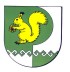 Собрание депутатовмуниципального образования« Октябрьское сельское поселение